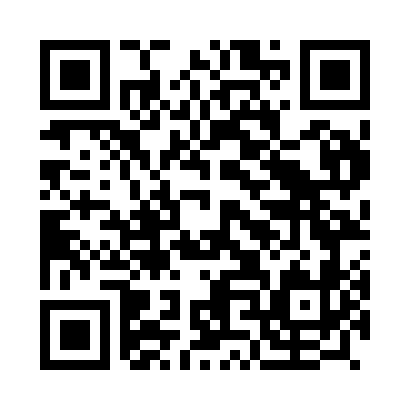 Prayer times for Almarginho, PortugalMon 1 Apr 2024 - Tue 30 Apr 2024High Latitude Method: Angle Based RulePrayer Calculation Method: Muslim World LeagueAsar Calculation Method: HanafiPrayer times provided by https://www.salahtimes.comDateDayFajrSunriseDhuhrAsrMaghribIsha1Mon5:487:171:366:067:559:192Tue5:477:161:366:077:569:203Wed5:457:141:356:077:579:214Thu5:437:131:356:087:589:225Fri5:427:111:356:087:599:236Sat5:407:101:356:098:009:247Sun5:387:091:346:098:019:258Mon5:377:071:346:108:019:279Tue5:357:061:346:108:029:2810Wed5:337:041:336:118:039:2911Thu5:327:031:336:118:049:3012Fri5:307:011:336:128:059:3113Sat5:287:001:336:128:069:3214Sun5:276:591:326:138:079:3315Mon5:256:571:326:138:089:3516Tue5:236:561:326:148:099:3617Wed5:226:551:326:148:099:3718Thu5:206:531:316:158:109:3819Fri5:186:521:316:158:119:3920Sat5:176:511:316:168:129:4021Sun5:156:491:316:168:139:4222Mon5:136:481:316:178:149:4323Tue5:126:471:306:178:159:4424Wed5:106:451:306:188:169:4525Thu5:096:441:306:188:179:4726Fri5:076:431:306:198:189:4827Sat5:056:421:306:198:189:4928Sun5:046:411:306:208:199:5029Mon5:026:391:306:208:209:5130Tue5:016:381:296:218:219:53